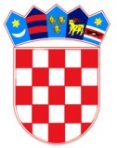       REPUBLIKA HRVATSKA BRODSKO – POSAVSKA ŽUPANIJA                   OPĆINA  BEBRINA                       Općinsko vijeće
KLASA: 021-05/17-02/68URBROJ: 2178/02-03-17-1Bebrina, 19. prosinca  2017.godineTemeljem članka 35. stavka 2. i članka 391. stavka 1. Zakona o vlasništvu i drugim stvarnim pravima („Narodne novine“ br. 91/96., 68/98., 137/99., 22/00., 73/00., 114/01., 79/06.,141/06., 146/08., 38/09. i 153/09., 143/12, 152/14), članka 65. stavka 2. i članka 69. Zakona o sportu („Narodne novine“ br. 71/06, 150/08, 124/10, 124/11, 86/12, 94/13.) i članka 32. Statuta Općine Bebrina (Službeni glasnik Brodsko –posavske županije br. 03/13) Općinsko vijeće Općine Bebrina na svojoj 6. sjednici, održanoj 19. prosinca 2017.godine donijelo jeO D L U K Uo načinu upravljanja i korištenja sportskih građevinau vlasništvu Općine BebrinaOPĆE ODREDBEČlanak 1.Ovom se Odlukom uređuje način upravljanja i korištenja javnih sportskih građevina i drugih sportskih građevina u vlasništvu Općine Bebrina.Javnim sportskim građevinama smatraju se građevine koje su u vlasništvu Općine Bebrina, te se trajno koriste u izvođenju programa javnih potreba u sportu.Sportskim građevinama smatraju se uređene i opremljene površine i građevine u kojima se provode sportske aktivnosti, a koje osim općih uvjeta propisanih posebnim propisima za te građevine zadovoljavaju i posebne uvjete u skladu odredbama Zakona o sportu.Članak 2.Ovisno o značenju za sport Općine Bebrina i načinu upravljanja javne sportske građevine i druge sportske građevine u vlasništvu Općine Bebrina (dalje u tekstu:sportske građevine) su: sportske građevine I. kategorije – predstavljaju građevine – nogometna igrališta s pratećim objektima – svlačionicama, uredskim – klubskim prostorijama u naseljima Bebrina, Banovci, Kaniža, Stupnićki Kuti, Šumeće i Zbjeg.Članak 3.U poslove upravljanja sportskim građevinama ubrajaju se sljedeći poslovi:redovito, tekuće i investicijsko održavanje sportske građevine u građevinskom i funkcionalnom smislu, prema namjeni građevine, a posebno za provođenje programa javnih potreba u sportu Općine Bebrina;davanje u zakup ili podzakup dijelova sportske građevine za obavljanje sportske djelatnosti;davanje u zakup ili podzakup poslovnog prostora u okviru sportske građevine, sukladno posebnim propisimaprimjerena zaštita sportske građevine;određivanje i provođenje unutarnjeg reda u sportskoj građevini;primjerno osiguranje sportske građevine;obavljanje povremenih i godišnjih pregleda sportske građevine radi utvrđivanja njezinog stanja u građevinskom i funkcionalnom smislu;kontrola korištenja sportske građevine sukladno sklopljenim ugovorima;donošenje godišnjeg programa upravljanja sportskom građevinom;drugi poslovi koji, prema posebnim propisima, spadaju u upravljanje sportskom građevinom.Modernizacija i rekonstrkucija - kapitalno investiranje na sportskim građevinama provodi se u suradnji upravitelja i vlasnika objekta – Općine Bebrina. Ovisno o uvjetima nositelj investicijskih radova na sportskom objektu mogu biti i upravitelj i Općina Bebrina ovisno o prilikama i izvorima financiranja.Članak 4.Način upravljanja i korištenja sportskih građevina uređuje se ovisno o njihovu značenju za sport na području Općine Bebrina i provođenju programa javnih potreba u sportu Općine Bebrina.Vlasnik sportske građevine I. kategorije iz članka 2. ove Odluke je Općina Bebrina, a daju se na upravljanje i korištenje sportskim udrugama s područja Općine Bebrina.Članak 5.Upravljanje i korištenje sportskih građevina može se povjeriti sportskim klubovima i savezima, sportskoj zajednici, ustanovama i trgovačkim društvima za obavljanje sportske djelatnosti upravljanja i održavanja sportskih građevina.Članak 6.Upravljanje građevinama povjerava se na neodređeno vrijeme, a isto se može prekinuti:odlukom vlasnika, Općine Bebrina;prestankom rada ili promjenom djelatnosti udruge upravitelja;prestankom potrebe upotrebe i korištenja od strane upravitelja, Članak 7.Način upravljanja i korištenja sportskih građevina iz članka 2. ove Odluke regulira se ugovorom između Općine i upravitelja iz članka 4. i 5. ove Odluke.Ugovor u ime Općine Bebrina sklapa Općinski načelnik, a u ime upravitelja ovlaštena osoba upisana u Registar udruga Republike Hrvatske. UVJETI UPRAVLJANJA I KORIŠTENJA SPORTSKIM GRAĐEVINAMAČlanak 8.Predmet upravljanja u pravilu je određena sportska građevina kao jedinstvena cjelina, odnosno svi zatvoreni i otvoreni prostori građevine, sportski i poslovni te prateći prostori i oprema, odnosno nogometna igrališta i prateća oprema, te uredske prostoriije i prateća oprema.Članak 9.Općina Bebrina upravljanje i korištenje sportskih građevina dodjeljuje temeljem javnog poziva.Javni poziv na upravljanje i korištenje športskih građevina s uvjetima i dokumentacijom potrebnom za ostvarivanje prava upravljanja i korištenja određene sportske građevine objavit će se na web stranicama i oglasnoj ploči Općine Bebrina.Temeljem zahtjeva iz javnog poziva i dokaza o ispunjavanju uvjeta navedenih u javnom pozivu, propisanih posebnim zakonom i ovom Odlukom, Općinski načelnik može povjeriti upravljanje i korištenje određene sportske građevine pravnim osobama iz članka 1. i 5. ove Odluke bez naknade, pod uvjetom da se u sportskoj građevini ne obavlja gospodarska aktivnost.Zahtjev za povjeravanjem upravljanja športskom građevinom podnosi se Jedinstvenom upravnom odjelu Općine Bebrina.Članak 10.Odluku o povjeravanju upravljanja sportskim građevinama iz članka 2. ove Odluke donosi Općinski načelnik.Članak 11.Međusobna prava i obveze između Općine Bebrina kao vlasnika sportske građevine i pravne osobe iz područja športa kojoj se povjerava športska građevina na upravljanje i korištenje (u daljnjem tekstu: upravitelj) regulirat će se Ugovorom o upravljanju i korištenju sportske građevine (u daljnjem tekstu: Ugovor) koji u ime Općine Bebrina sklapa Općinski načelnik, a u ime upravitelja osoba ovlaštena osoba upisana u Registar udruga.Članak 12.Ugovorom se obvezuje upravitelj da športskom građevinom upravlja pažnjom dobrog gospodara.Upravitelj je dužan osigurati redovito funkcioniranje i tekuće održavanje cijele građevine.Članak 13.Poslovi upravljanja sportskom građevinom u pravilu se povjeravaju jednom upravitelju radijednostavnijeg i odgovornijeg gospodarenja športskom građevinom.Ugovor se zaključuje na neodređeno vrijeme. Članak 14.Ugovorom će se osobito obvezati upravitelja sportske građevine da sve sportske sadržaje građevine, kao i prateće sadržaje (svlačionice, spremišta za rekvizite i sve ostale dijelove u funkciji sporta) te opremu koja služi sportskoj djelatnosti, koristi za svoju sportsku djelatnost iza djelatnost sportskih udruga koje su ih do sada koristile kao i sportske udruge kojima to bude odobreno uz dogovorene uvjete.ZAKUPČlanak 15.Poslovni i drugi prostori sportske građevine koji nisu u funkciji obavljanja sportske djelatnosti,mogu se od strane upravitelja dati u zakup i u njima se može obavljati samo ona djelatnost koja je dopuštena za lokaciju na kojoj se nalazi sportska građevina. Ugovor o zakupu ne može biti sklopljen na duži rok od roka koji je sklopljen Ugovorom između vlasnika sportske građevine i upravitelja.Zakupnik nema pravo poslovni prostor, dio poslovnog prostora ili drugi prostor iz stavka 1. ovog članka dati u podzakup, a ugovor sklopljen protivno ovoj odredbi ništetan je.Upravitelj je dužan prije pokretanja postupka davanja sportskih građevina iz stavka 2. ove Odluke pribaviti pisanu suglasnost Vlasnika, Općine Bebrina.Članak 16.Za provođenje postupka davanja u zakup odgovarajućeg prostora primjenjuje odredbe posebnih propisa.Na prijedlog ugovora o zakupu suglasnost daje Općinski načelnik.Članak 17.Ostvareni prihod od zakupa i korištenja sportske građevine s osnova odvijanja sportskih, kulturnih i gospodarskih manifestacija upravitelj je dužan namjenski uložiti u daljnje održavanje i daljnje poboljšanje uvjeta rada na sportskoj građevini.Članak 18.Ugovorom će se omogućiti upravitelju da sam ili u suradnji s drugom pravnom ili fizičkom osobom, odnosno sa zakupcem ulaže sredstva u poboljšanje uvjeta rada sportskih ili poslovnih sadržaja na određenoj sportskoj građevini, uz suglasnost Općinskog načelnika.Fizičke i pravne osobe vlastitim ulaganjem kao investitori ne stječu pravo vlasništva na izgrađenim sportskim ili poslovnim prostorima, već stječu pravo korištenja i zakupa, odnosnopodzakupa na određeni rok sukladno odluci nadležnog tijela.NADZORČlanak 19.Općinski načelnik nadzire:namjensko korištenje sportske građevineodržavanje sportskih građevina u skladu s obvezama što ih je preuzeo zakupnikkorištenje sportskih građevina tako da se poboljšaju uvjeti obavljanja sportskih aktivnostiprovođenje zaključenih ugovora o davanju u zakup i podzakup sportske građevinagospodarenje sportskim građevinama s namjerom smanjivanja cijene korištenja sportskegrađevine - investicijsko održavanje građevine. PRIJELAZNE I ZAVRŠNE ODREDBEČlanak 20.Na upravljanje i korištenje sportske građevine, ako ovom Odlukom nije određeno drugačije, primjenjuju se opći propisi o upravljanju nekretninama i propisi o sportskim građevinama.Članak 23.Korisnici javnih sportskih građevina i nekretnina nemaju regulirani odnos s Općinom, u skladu s ovom Odlukom dužni su sklopiti ugovore o upravljanju i korištenju športskih građevina u roku od 3 mjeseca od stupanja na snagu ove Odluke.Na korisnike koji imaju sklopljene Ugovore o korištenju i upravljanju sportskim građevinama primjenjivat će se odredbe tih ugovora do objave javnog poziva. Članak 24.Ova Odluka stupa na snagu u roku 8 dana od dana objave u Službenom glasniku Brodsko-posavske županije.OPĆINSKO VIJEĆE OPĆINE BEBRINA          PREDSJEDNIK OPĆINSKOG VIJEĆA                                                                    Mijo Belegić, ing.DOSTAVITI:Objava u Službenom vjesniku Brodsko-posavske županije“Pismohrana